Конспект по подготовке детей 6-7 лет к обучению грамотеВ мире волшебных звуковЦель занятия: Закрепить знания у детей о гласных звуках и буквах.Задач: Закрепить знание детей о гласных звуках и их признаках с  помощью упражнений общей артикуляционной гимнастики.Продолжать работу по развитию у детей правильного речевого дыхания.Совершенствовать умение произвольно изменять силу, высоту и тембр голоса.Продолжать работу над четкостью дикции, интонационной выразительности.Совершенствовать навык выделения заданного звука из слова в ударной позиции.Развивать фонематический анализ и синтез.Сформировать понятие –звук и буква.Материал: игрушка – дядюшка АУ, доска, материал для проведения упражнений и игр,  мяч, картинки, схемы, Азбука, шумованые буквы.Оборудование: Интерактивная доска, проектор, ноутбук, МР3 проигрыватель.Ход занятия:Организационный момент.   Ребята, посмотрите, кто это идет к нам в гости? Правильно , дядюшка Ау. Вот и дошел до нас и принес целый мешок  сувениров.Присаживайтесь на стульчики, будем смотреть, что же в мешке у нашего гостя.В. Достает – Азбуку.-Что же это такое, ребята?-Правильно – Азбука.Азбука – это главный помощник ученика в обучении грамоте.   Такое название  сложилось из первых двух букв старинного славянского алфавита – Аз и Буки. Раньше у каждой буквы было свое название (Аз, Буки, Веди, Глаголь), ученикам приходилось сначала долго заучивать все названия букв алфавита, а потом уже они учились читать и писать. Фонетические упражнения. Работа над четкостью дикции, интонационной выразительностью.Давайте вместе произнесем слово – Азбука.  Какой звук мы слышим в начале слова?Правильно слово Азбука начинается со звука –[А].Знакомство со звуком и буквой  ААртикуляция звука [А]В. Показывает детям правильную артикуляцию произношения звука [А]:Произнесем  звук [А]: - рот открыт широко, - язык лежит спокойно во рту,- работает «горлышко».АААААААДети повторяют.Звук  [А] – гласный, мы его можем петь. Гласный звук обозначают красным цветом.Представьте, что звук [А], удаляется от нас – чем дальше звук [А], тем тише мы его поем (сделали глубоки вдох и на длинном выдохе - ААААаааааа):А теперь, приближается, чем он ближе, тем громче мы его поем (сделал глубокий вдох и на длинном выдохе поем-аааААА)Звук А можно пропеть плавно: АААААААА  можно отрывисто:А-А-А-АПосмотрим, а что же еще есть в мешке – кукла.Кукла плачет, Рита, возьми куклу на ручки, попробуй ее укачать. Какой звук ты будешь напевать, (как ты его будешь напевать6 громко или тихо, плавно или отрывисто?).А куколка все равно плачет, может у нее болит горлышко? Никита, представь, что ты доктор – ЛОР и тебе нужно проверить горлышко нашей кукле – что ты попросишь сделать куклу? (открыть ротик и громко произнести звук – [А]).Никита, представь, что у тебя есть бабушка – она старенькая и плохо слышит, ты ей рассказываешь про свои дела в садике, а она не расслышала. Как она тебя переспрашивает (А?).Молодцы!Дидактическое упражнениеРебята,  вам буду произносить разные звуки, вы должны будете хлопнуть в ладоши, если услышите звук  [А]:У-А-К-Т-А-А-Д-Т-А.Фонетическая зарядкаПоиграем в такую  игру:Я буду показывать вам домино, а вы будете отрывисто произносить звук [А], столько раз, сколько точек на косточке домино.Например (одна точка – один раз -  А)Дидактическая играОтгадайте загадку. Слушайте внимательно:Звонкий, громкий и прыгучий Улетает аж за тучи И на радость детворе Звонко скачет во двор (мяч)С мячом можно придумать много  интересных игр, например:Вставайте в кружок, тому, кому я буду бросать мяч, возвращает мне его обратно и называет любое слово, которое начинается на звук [А].Фонетические упражнения по развитию фонетического анализа и синтезаВ мешке все еще много вещей, вот, к примеру: картинки и схемы.На  схеме изображено три квадрата, что обозначает эта схема? (начало,  и конец слова).На первой схеме красный круг (который, мы знаем,  обозначает гласный звук) находится в первом квадрате – значит где должен находиться звук [А] в слове? (в начале слова), а если  красный круг находится в конце слова.  Где должен находиться звук [ А]? (в конце слова).  Слова,   в котором заданный звук   [А], находится в начале слова (автобус, аист, осень).Слова, в которых звук   [А], находится в конце слова (рука, коса, лиса).Каждый ребенок выбирает по одной картинке и вешает ее под соответствующей схемой.Остается одна картинка – на ней изображено время года – Осень.В. – А, что же изображено на последней картинке и почему она нам не походит для нашего задания…(в ней нет звука [А])Осень…произнесем протяжно ОООООсень, какой звук мы слышим в начале слова – [О]-Какое у нас на дворе время года? Осень. Назовите мне месяца осени (Сентябрь, Октябрь, Ноябрь). Какое время года следует за осенью? Зима. Какая зимой погода? Зимой наступают холода, а наш дядюшка Ау живет в лесу. Давайте поможем ему заготовить дрова на зиму. Физминутка – В лесу.Мы в лес пошли, топор нашли.Дрова рубили:- Ах! Ух! Ох! Эх! Их!  Ых!Руки - в замок, энергичные наклоны вперед.Какие мы молодцы, помогли дядюшке Ау.Дидактическая играРебята, я знаю еще одну игру с мячом. Вставайте в кружок, я буду называть слова, а вы будете определять в этих словах одинаковый гласный звук: кОт – Окна  - Рита, какой одинаковый гласный звук ты услышала. Звук [О] – Произнесем его вместе ООООО. Ива– КИт - Олеся, какой одинаковый гласный звук ты услышала. Звук [И] – Произнесем его вместе ИИИ. Эхо-Эля - Никита, какой одинаковый гласный звук ты услышал. Звук [Э] – Произнесем его вместе ЭЭЭЭ. ДУб – Утка - Настя, какой одинаковый гласный звук ты услышала в этих словах?Звук [У] – Произнесем его вместе УУУУУ. ЦветЫ – дЫм - Никита, какой одинаковый гласный звук ты услышал в этих словах. Звук [Ы] – Произнесем его вместе ЫЫЫЫЫЫ. Знакомство с понятием звук и букваПрисаживайтесь. Повторим, с какими гласными звуками мы сегодня познакомились.с [А], [О], [У], [И], [Э], [Ы].Посмотрите на доску.На ней находятся два домика.В первом домике живут звуки – что мы делаем со звуками? (Говорим и слышим, гласные обозначают красным цветом). Поселим в этот домик наши гласные звуки.Наши звуки очень дружные и веселые. Представьте, что вы превратились в гласные звуки, встаньте, возьмитесь за руки, споем веселую песенку звуков. Сделали глубокий вдох и плавно на длинном выдохе пропеваем каждый звук. [А], [О], [У], [И], [Э], [Ы].А теперь в обратную сторону.[ Ы], [Э],[ И], [У]. [О]. [А].Звуков много, а домик один  маленький, они все в него не поместятся.Дидактическая играПостроим каждому звуку по домику.У меня есть дома, но в них не окон. Будем устанавливать окна.  В домиках для звуков окна будут круглые красные. Устанавливать будем снизу вверх, начиная с первого этажа. Я буду произносить звуки, сколько звуков я произнесу, столько окон нужно будет установить на заданный этаж. Первый этаж сделаем вместе.АУ – сколько звуков я назвала? Два. Сколько  окон на первом этаже? Два. Устанавливаем.Следующий этаж. Слушайте и считайте.ИУстанавливайте.Третий этаж.Э – Ы – АЧетвертый этаж:О-А-Э-УВыполняйте.Фонетическое упражнение на выделение заданного звука в ударной позицииРебят, давайте поиграем с вами в игру, я буду называть слова и когда вы услышите в них звук [И], вы будете хлопать:Мак, Игра, Гиря, Цветок, Изюм, Лук, Сила.А теперь вы должны будете топнуть ножкой, если услышите слова в которых нет звука [У] (слушайте внимательно):Утюг, Крот, Трава, Ухо, Утка, Осы, Суп, Кино, Руль.Молодцы!А на доске есть еще один дом. Этот дом для букв. У каждого звука есть свой знак – Буква.  Что мы делаем с буквами? Мы их  пишем и читаем.Поселим наши буквы в дом.Заскучал наш гость.Дядюшка Ау очень любит загадывать загадки. Он вам сейчас загадает несколько загадок, а вы попробуете их угадать.Загадки:Он хозяйке добрый друг,Электрический …(Утюг)Какой первый звук мы слышим в слове –Утюг?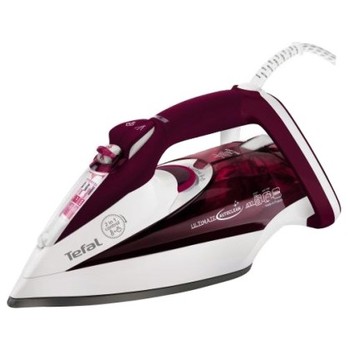 Ветер лист бросает оземь,Значит, наступила …(осень)Какой первый звук мы слышим в слове –Осень?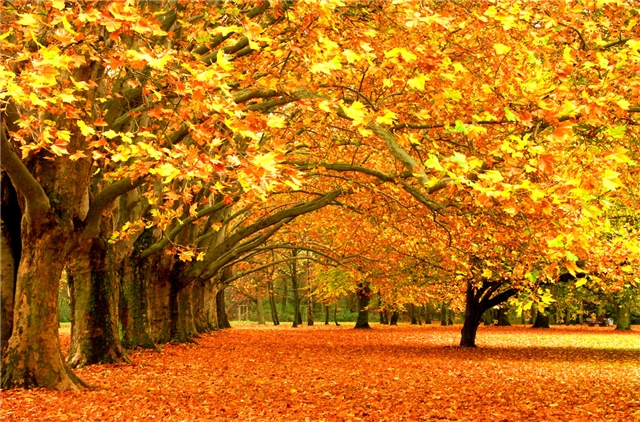 Мимо рощи, мимо яраМчит без дыма,Мчит без параПаровозова сестричка.Кто такая? (Электричка)Какой первый звук мы слышим в слове –Электричка?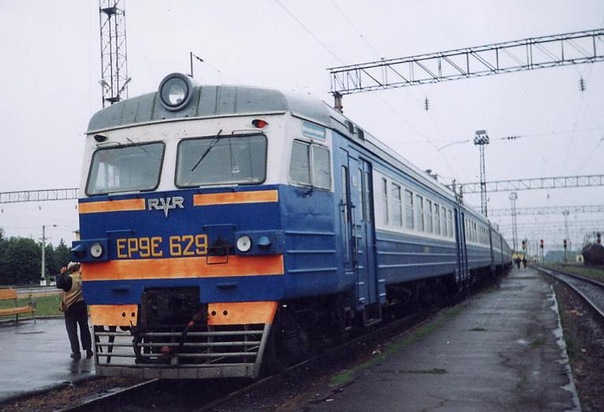 Птичка-невеличка,Носик стальной,Хвостик льняной. (Игла)Какой первый звук мы слышим в слове –Игла?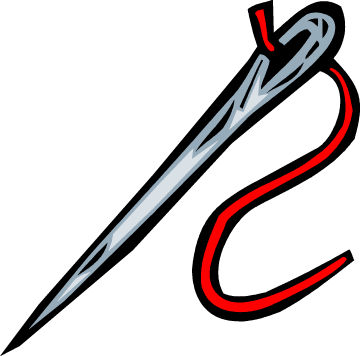 Всех на свете он добрей,Лечит он больных зверей,И однажды из болотаВытащил он бегемота.Он известен, знаменит.Это доктор .... (Айболит)Какой первый звук мы слышим в слове –Айболит?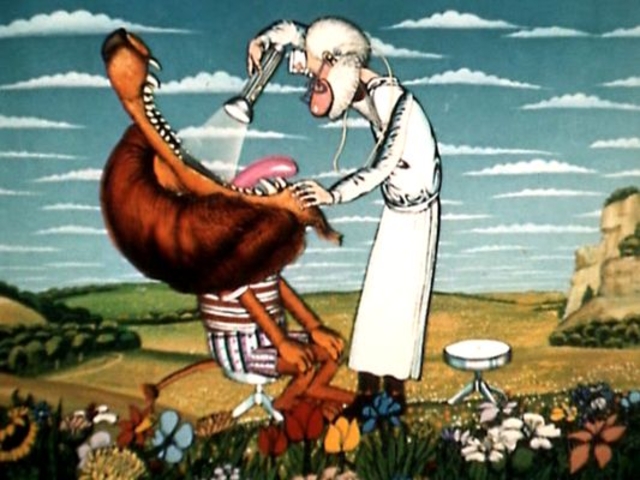 Упражнение - Формирование понятия: звук и букваШумованные буквыРебята назовите звуки, которые обозначают, спрятавшиеся буквы.Ну, вот и пора нашему гостю отправляться обратно домой. Отдадим ему его мешок. Ой, а что, то еще в мешке осталось. Да это же лесное угощение – грибочки. Поблагодарим дядюшку Ау и попрощаемся с ним. До свидания, дядюшка Ау, приходи к нам еще.СПАСИБО!